Nya Medlemmar: Vill man bli medlem i Båtklubben tar man kontakt med medlemsansvarig,  Sedan sätter man in årsavgiften och depositionsavgiften på klubbens bankgiro:  5547-2542.När pengarna kommit in på kontot blir man medlem.Nyckel och nummerbricka för märkning av trailer eller båt hämtas hos medlemsansvarige.  Din bryggplats är ditt Medlesnummer.Uppsägning:Uppsägning av båtplats skall ske skriftligt till medlemsansvarig. Det skall även framgå vilket konto depositionen skall sättas in på. Sker uppsägning innan 31.3 förs pengarna tillbaka omgående. Sker uppsägning efter 31.3 betalas pengarna tillbaka i december samma år.Årsavgiften, depositionen och vinterplatsavgift :Årsavgiften är 2200 kr fr.o.m. år 2016.  Årsavgiften skall vara betald 31 April varje år.Depositionsavgiften för nya medlemmar är  6.500 kr  och skall betalas innan nyckel  erhålles.Vinterplatsavgift 500 kr skall betalas för att få vinterplats på hamnplan för medlem som så önskar, alla får inte plats.Städdagar:Alla medlemmar har närvaroplikt på  minst  en städdag varje år. Det är en på våren och en senare på hösten. Fullgjord städplikt berättigar också till 200 kr i rabatt på nästa års årsavgift.Allmänt och bakgrund till klubbens bildande:Småbåtsklubben Sandgrynnan är en ideell förening som bildats i samband med byggnationen på Sandudden i Ekerö. Klubben skall ge möjlighet för de boende att ha båtplats i anslutning till sitt boende. Hamnen är på sydvästra delen av Sandudden och enbart avsedd för småbåtar. Hamnen är  ca. 1 - 2 meter djup, därför får ”större” båtar  hänvisas till Ekerö båtklubb i mån av plats, eller annan klubb.Regler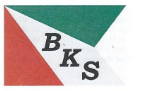 SMÅBÅTSKLUBBEN SANDGRYNNANSANDUDDEN   EKERÖ   2019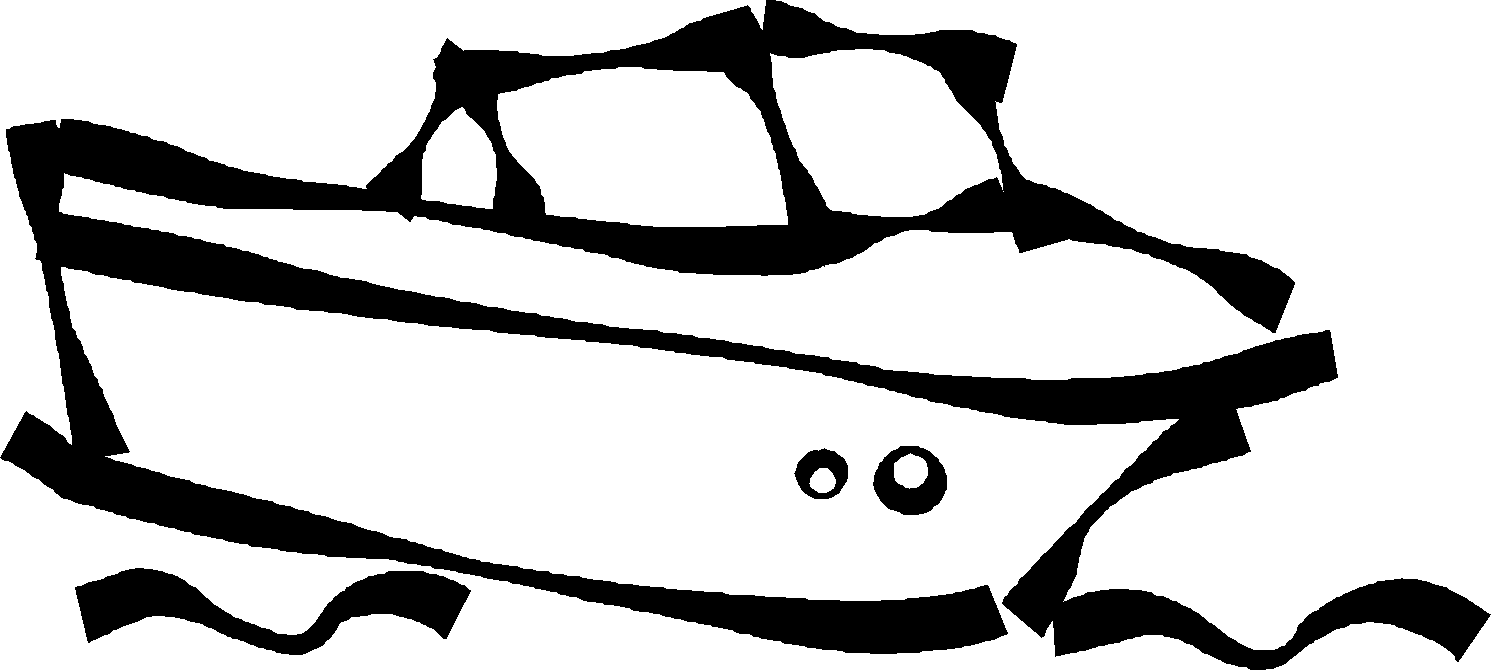 Småbåtsklubben Sandgrynnan           bildad 98-10-26Organisationsnummer:	802407 – 0032Mailadress: 			bksandgrynnan@gmail.comStyrelsen                       	2019Ordförande:			Ola ParszykVice Ordförande:		Mikael RiggoKassör:			Ewa Moore                          Hamnkapten   &                                Medlemsansvarig:		Lennart SellinSekreterare &Informationsansvarig:		Gabrielle ÖhrlingMiljöansvarig:			Nils RosengrenSuppleant &biträdande miljöansvarig:	Erik OlssonSuppleant &Vice Sekreterare:		Jan Fraggstedt	                    Revisor:			Tom Forsblom     Revisorsuppleant:		Tommy NordmanMiljöfarligt avfall:Spilloljor, batterier, slipdamm, sliprester, motorkonserveringsvätskor, färg, lösningsmedel  och annat miljöfarligt avfall skall omhändertas av respektive förbrukare/båtägare och lämnas till kommunens miljöstation vid återvinningscentralen i Skå.Regler, Småbåtsklubben Sandgrynnan,  EkeröAlla måste visa ansvar för ordningen inom klubben och följa styrelsens anvisningar och miljöpolicy. Allt arbete inom Klubben är ideellt.Medlem skall ge akt på skyltar och följa anvisningar i hamnområdet och på klubbens anslagstavla.Medlem som medför gäster till klubbens område ansvarar för att dessa   följer klubbens ordningsregler.Båt får ej förtöjas inom klubbens område utan att avtal har träffats med klubben.Båtar, uppläggningsmaterial etc. får endast läggas på anvisade platser.Båt som förtöjs inom området skall vara ansvarsförsäkrad.Bryggor får ej belamras med material.Uppställda båtar och trailer skall vara märkta med medlemsnummer.Klubbens material får ej avlägsnas från området och skall alltid återställas på sin plats.Grindar skall vara låsta och får ej reglas upp.Farten inom området är begränsad till max 5 knop.Lek på bryggor och inom området är förbjudet.Hundar skall hållas kopplade inom området.Båtens bredd är begränsad till 2,2 m ( Hamnens djup är  1 – 2 meter)Ändring eller flyttning  av bommar är förbjudetEgna Sopor tar var och en hand om, inget lämnas kvar i hamnen.Förtöjning:Allt förtöjningsmaterial skall vara så anpassad att skador ej kan uppstå. Båtar skall vara förtöjda med ryckutjämning mot bom och brygga, även vara säkrade.  Båt får ej ligga direkt mot bom eller brygga. Vintertid skall allt förtöjningsmaterial tas bort från bryggor och bommar.Båtuppläggningsplats och sjösättningsramp.Uppläggning skall ske på anvisad plats. En sjösättningsramp finns tillgänglig inom området, endast avsedd för medlemmar.